«Общенародный диктант» на основе латинской графики.	17 сентября 2019г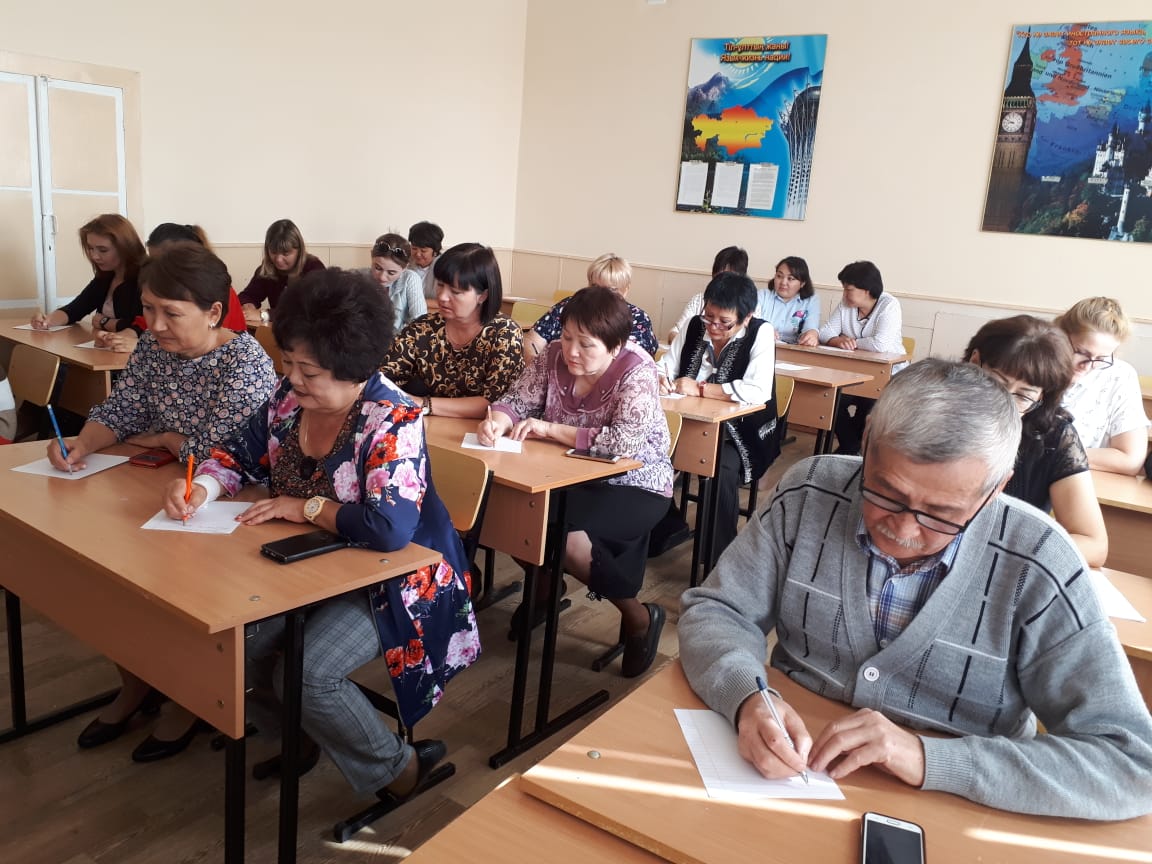 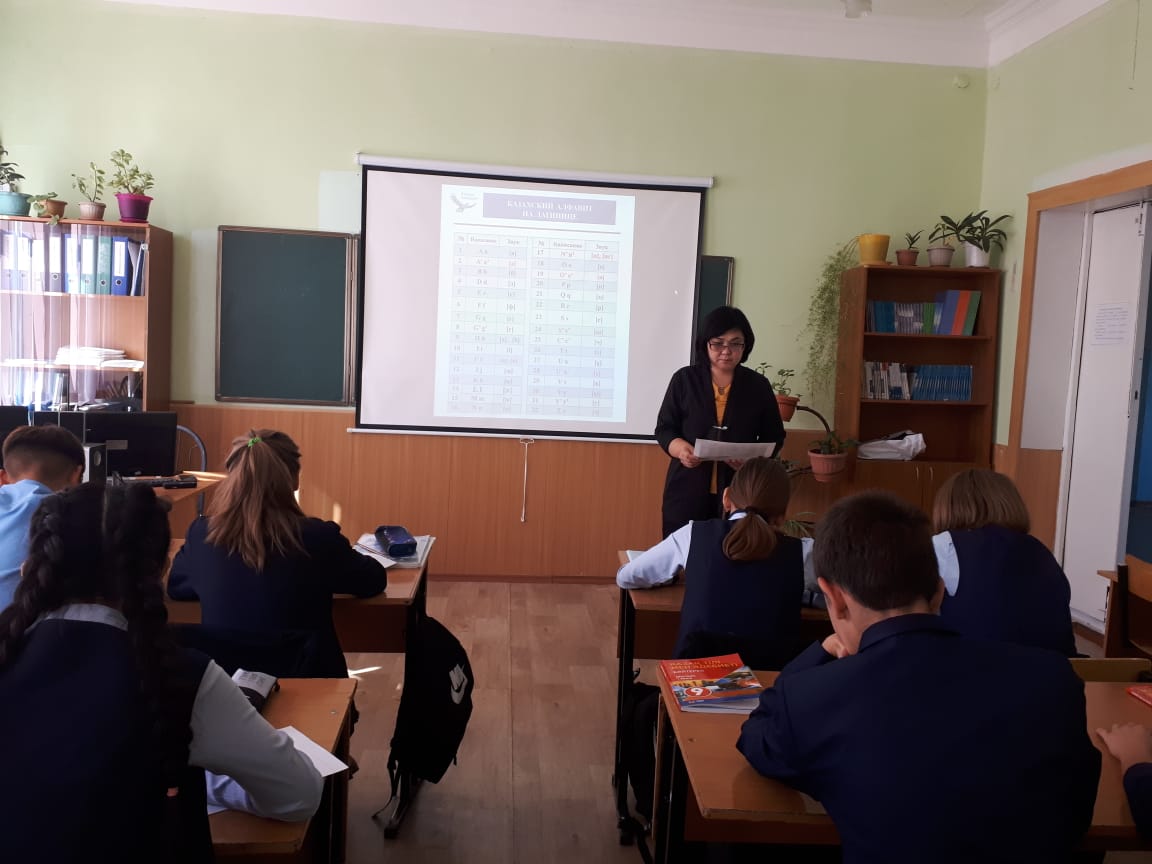 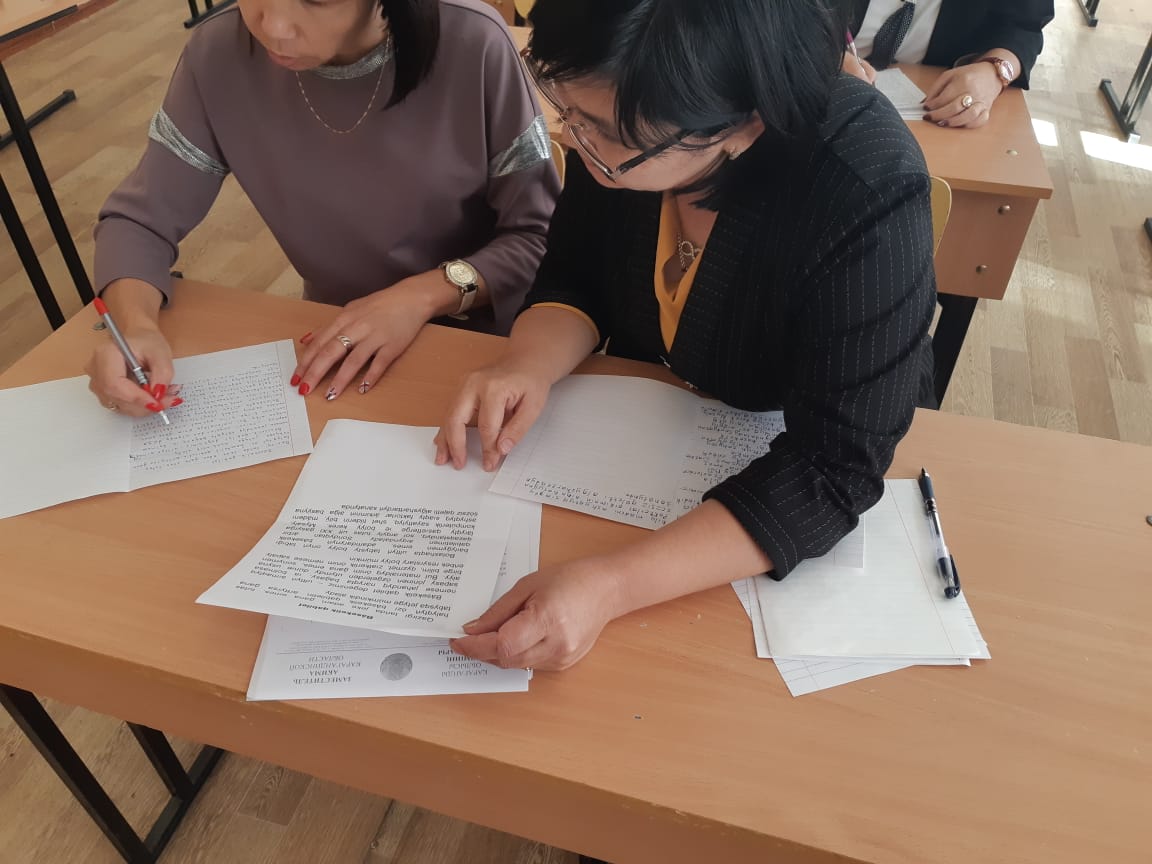 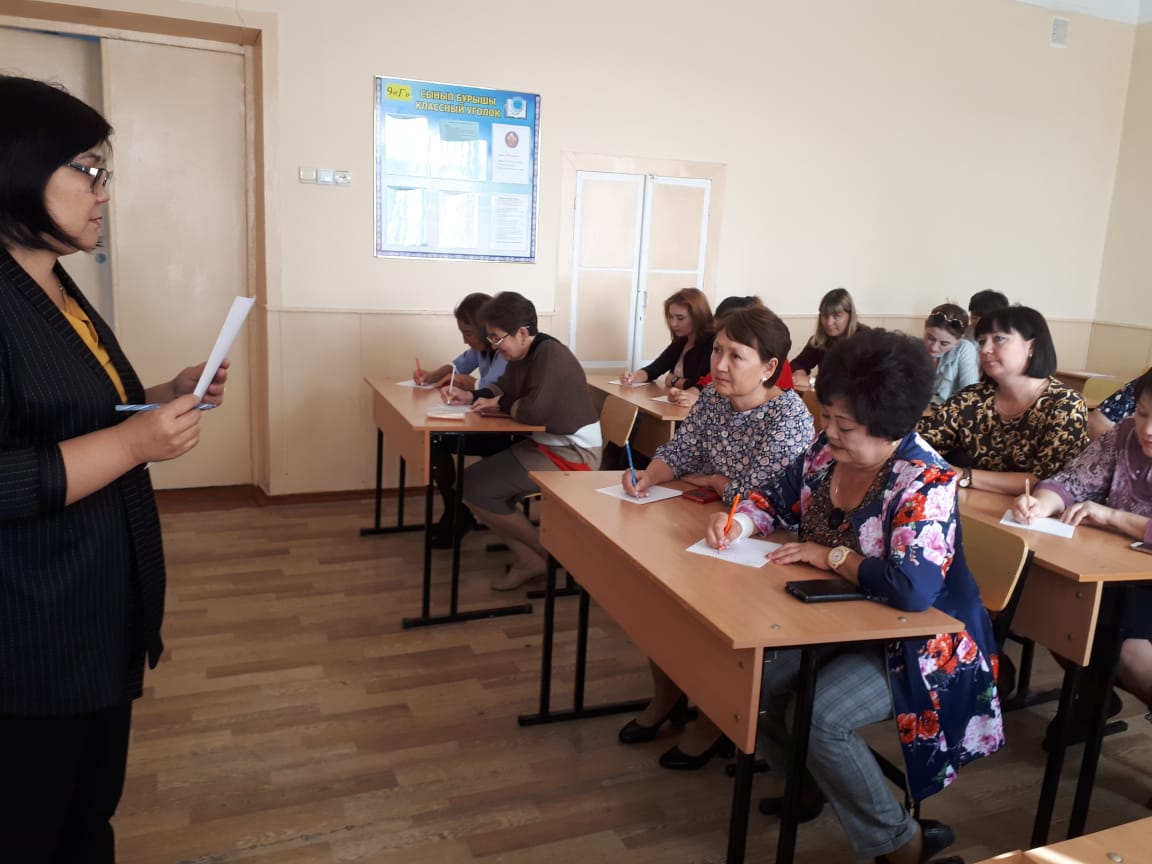 